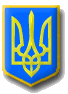 ЛИТОВЕЗЬКА    СІЛЬСЬКА РАДАВОЛИНСЬКА ОБЛАСТЬ, ІВАНИЧІВСЬКИЙ     РАЙОНСьомого скликанняР І Ш Е Н Н ЯВід 20 березня 2020 року                  с. Литовеж                                    № 36/3Про внесення змін в рішення №35/7 від 21.02.2020 року «Про затвердження тарифів на послуги по вивезенню твердих побутових відходівна території Литовезької сільської радидля КП «КГ Литовезької сільської ради» Відповідно до ст. 30 Закону України «Про місцеве самоврядування в Україні, постанови Кабінету Міністрів України від 26 липня 2006 року № 1010 «Про затвердження порядку формування тарифів на послуги з вивезення побутових відходів» із змінами і доповненнями, постанови Кабінету Міністрів України від 10 грудня 2008 року № 1070 «Про затвердження Правил надання послуг з вивезення побутових відходів», відповідно до статті 31 Закону України «Про житлово-комунальні послуги» від 24 червня 2004 року № 1875-ІV » із змінами і доповненням, внесеними законами України, Порядку доведення до споживачів інформації про перелік житлово-комунальних послуг, структуру цін/тарифів, зміну цін/тарифів з обґрунтуванням її необхідності та про врахування відповідної позиції територіальних громад, затвердженого Наказом Міністерства регіонального розвитку, будівництва та житлово-комунального господарства України від 30.07.2012  № 390, розглянувши лист КП «КГ Литовезької сільської ради», Литовезька сільська радаВИРІШИЛА: 1.Внести зміни в рішення   №35/7    від  21.02.2020  року   «Про затвердження  тарифів на послуги по вивезенню  твердих побутових відходів на території Литовезької сільської ради для КП «КГ Литовезької сільської ради», затвердивши його в новій редакції.         2.Затвердити комунальному підприємству КП «КГ Литовезької сільської ради» тарифи на послуги із вивезення твердих побутових відходів на території Литовезької сільської ради (Додаток 1). 3.Комунальному підприємству «Комунальному господарству Литовезької сільської ради» проводити коригування тарифів на послуги із вивезення твердих побутових відходів на території Литовезької сільської ради в порядку, встановленому чинним законодавством України.  4.Тарифи вводяться в дію з 01 квітня 2020 року відповідно до чинного законодавства України.  5. Контроль за виконанням цього рішення покласти на виконавчий комітет Литовезької сільської ради.Сільський голова                                                                                       І.ІванчукРозрахунок собівартості  вивезення .куб  побутових відходів,  які  вивозить КП «КГ Литовезької сільської ради»    на   2020рік										    грн		Розрахунок  планової  собівартості  на послуги з вивезення побутових відходів,  які  надаються  КП «КГ Литовезької сільської ради»    на  2020рік												грн.Розрахунок  прямих  матеріальних  витрат на  2020   рік												грн.Розрахунок  прямих  витрат на оплату палива на  2020 рік												грн.Розрахунок  прямих  витрат на оплату матеріалів на  2020 рік												грн.Розрахунок  прямих  витрат на оплату праці на  2020 рік												грн.Розрахунок  інших  прямих  витрат на  2020 рікВиведення побутових відходів,														грн.Амортизація інших необоротних матеріальних активівІНШІ ПРЯМІ ВИТРАТИРозрахунок  адміністративних  витрат  на  2020 рік												грн.Розрахунок  фонду  оплати  праці  по  КП «КГ Литовезької сільської ради»  на  2020 рік.Згідно  Постанови  КМУ  від  26.07.2006 року  № 1010  «Про затвердження Порядку формування тарифів на послуги з вивезення побутових відходів»  зі  змінами  та  доповненнями  зазначено,  що  розмір  адміністративних  витрат  не  повинен  перевищувати  15  %  від  планової  виробничої  собівартості.В І Д П О В І Д Н О :Планова виробнича  собівартість             -     514257,94Адміністративні  витрати  15 %                   -   63797,47Згідно  Постанови  КМУ  від  22.03.2010 року за № 75 «Про затвердження Рекомендованих норм надання послуг з вивезення побутових відходів», розрахунку середньої норми накопичення твердих побутових відходів у Литовезькій обєднаній територіальній громаді, на рік вона становить 1,8 м .куб. на чоловіка.Річний план вивезення твердого побутового сміття КП «КГ Литовезької сільської ради»  становить 338 м .куб.:Згідно розрахунків вартість вивезення . куб. твердих побутових відходів по Литовезькій об’єднаній територіальній громаді становить:від населення                 – 69 грн. 42 коп. (2,0% рентабельності) від інших                         - 80 грн. 31 коп.  (18% рентабельності)Розрахунок  вартості вивезення твердих побутових відходів у Литовезькій обєднаній територіальній громаді з одного чоловіка на місяць.Розрахунок  вартості вивезення твердих побутових відходів у Литовезькій обєднаній територіальній громаді від іншихДиректор  КП «КГ Литовезької сільської ради»                         Ю.О. ГлушнюкСтаття  витратВивезення побутових відходівСтаття  витратСумаПланова  собівартість                                   400905,94Адміністративні затрати6775,68   Податок на прибуток (18%)0Затрати всього407681,62  Річний обсяг вивезення побутових відходів5989,89Вартість  . куб. 68,06 грн  Стаття  витратВивезення ТПВСтаття  витратСумаПрямі  матеріальні  витрати225432.00Прямі витрати з оплати праці113352,00Інші  прямі  витрати62121,94Планова  собівартість 400905,94Стаття  витратВивезення ТПВСтаття  витратСумаПлата за паливо37500,00Плата за матеріали1940,00Плата за запчастини та масло (12 міс. * 1000 грн.)8000,00Усього  прямих  матеріальних витрат 47440,00Стаття  витратВивезення ТПВСтаття  витратСумаОплата палива –дизпалово (трактор Бєларус 82,1 25л.*5 днів * 12 міс. * 25 грн.) 37500,00Усього  прямих  витрат на оплату палива37500,00Стаття  витратВивезення ТПВСтаття  витратСумаЛопати совкові (4 шт. *  125 грн.)500,00Рукавиці (4 пари * 12 міс * 30грн.)1440,00Усього  прямих  витрат на оплату матеріалів1940,00Стаття  витратВивезення ТПВСтаття  витратСумаОсновна  заробітна  плата  виробничих  робітників113352,00Додаткова  заробітна  плата  виробничих  робітників0Інші  заохочувальні  та  компенсаційні  виплати0Усього  прямих  витрат на оплату праці113352,00Стаття  витратВивезення ТПВСтаття  витратСумаВідрахування на  загальнообов’язкове державне соціальне страхування24937,44Амортизація інших необоротних матеріальних активів37184,50Усього  інших прямих  витрат 62121,94Об’єкт, термін експлуатаціїБалансова вартістьВсього амортизація за  рікТрактор Бєларус МТЗ 82,1371845,0037184,50Всього:371845,0037184,50Стаття  витратВивезення ТПВСтаття  витратСумаОсновна заробітна плата апарату управління225432,00Додаткова заробітна плата апарату управління00,00Нарахування на заробітну плату апарату управління49595.04Канцелярські витрати 2000,00Усього  адміністративних  витрат 277027.04№п/пП о с а д аК-стьФОП з 01.01.20 по 31.12.20ФОП на 2020 рікАдміністративні витрати1Керуючий11 чол.х 7560 грн.х 12 міс.= 9072090720,002Гол.бухгалтер11 чол.х 6415грн.х 12 міс.= 7698076980,003Бухгалтер11 чол.х 4811 грн.х 12 міс.= 5773257732,00Всього3225432,00Прямі витрати1Тракторист1 1чол. х 4723грн.х 12 міс. = 56676,00 56676,00 2Робітник з благоустрою11 чол. х 4723 грн.х 12 міс. = 56676,00 56676,00 Всього2113352,00Разом5338784,00ВИТРАТИВсього  ФОПНарахування на заробітну плату 22 %Адміністративні витрати225432,0049595,04Прямі витрати 113352,0024937,44Стаття  витратВивезення побутових відходівСтаття  витратВартість  . куб. на рік69,42грн. Норма вивезення на місяць (1,8 м.куб.:12 міс)0,15 м.куб.Усього  вартість, грн. 10,00 грн,Найменування об’єктуРозрахункова одиницяСтаття  витратВивезення побутових відходівГотельмісцеВартість  . куб. на рік80,31 грнНорма вивезення на місяць (1,5 м.куб.:12 міс)0,125 м.куб.Усього  вартість, грн.10,04 грн.Санаторій, пансіонат, будинок відпочинкумісцеВартість  . куб. на рік80,31 грнНорма вивезення на місяць (1,9 м.куб.:12 міс)0,158 м.куб.Усього  вартість, грн.12,69 грн.Склад1 м2  площіВартість  . куб. на рік80,31 грнНорма вивезення на місяць (0,06 м.куб.:12 міс)0,005 м.куб.  Усього  вартість, грн.0,40грн.Адміністративні і громадські установи та організаціїробоче місцеВартість  . куб. на рік80,31 грнНорма вивезення на місяць (0,38м.куб.:12 міс)0,032 м.куб.Усього  вартість, грн.2,57 грн.Загальноосвітня школаученьВартість  . куб. на рік80,31 грнНорма вивезення на місяць (0,12м.куб.:12 міс)0,01 м.куб.Усього  вартість, грн.0,80 грн.Дитячий дошкільний закладмісцеВартість  . куб. на рік80,31 грнНорма вивезення на місяць (0,38м.куб.:12 міс)0,032 м.куб.Усього  вартість, грн.2,57 грн.Підприємства торгівлі1м2 торгівельної площіпромтоварні крамниціВартість  . куб. на рік80,31 грнНорма вивезення на місяць (0,39м.куб.:12 міс)0,03 м.куб.Усього  вартість, грн.2,41 грнпродовольчі крамниціВартість  . куб. на рік80,31 грнНорма вивезення на місяць (0,26м.куб.:12 міс)0,02 м.куб.Усього  вартість, грн.1,61грнРинок1 м2 торгівельної площіВартість  . куб. на рік80,31 грнНорма вивезення на місяць (0,60 м.куб.:12 міс)0,05 м.куб.Усього  вартість, грн.4,02 грнЗаклади культури і мистецтвамісцеВартість  . куб. на рік80,31 грнНорма вивезення на місяць (0,25 м.куб.:12 міс)0,02 м.куб.Усього  вартість, грн1,61 грн.Підприємства побутового обслуговуванняробоче місцеВартість  . куб. на рік80,31 грнНорма вивезення на місяць (1,16 м.куб.:12 міс)0,10 м.куб.Усього  вартість, грн8,03 грн.Ресторан, кафемісцеВартість  . куб. на рік80,31 грнНорма вивезення на місяць        ( 1,9  м.куб.:12 міс)0,16 м.куб.Усього  вартість, грн12,85 грн.ЇдальнямісцеВартість  . куб. на рік80,31 грнНорма вивезення на місяць        ( 1,9  м.куб.:12 міс)0,16 м.куб.Усього  вартість, грн12,85 грн.Великогабаритні відходина одног мешканцяВартість  . куб. на рік80,31 грн.Норма вивезення на місяць        ( 0,3  м.куб.:12 міс)0,025 м.куб.Усього  вартість, грн2,01 грн.Ремонтні відходина одного мешканцяВартість  . куб. на рік80,31 грнНорма вивезення на місяць        ( 0,12  м.куб.:12 міс)0,01 м.кубУсього  вартість, грн0,80 грн.Стоматологічний кабінетробоче місцеВартість  . куб. на рік80,31 грнНорма вивезення на місяць        ( 0,92  м.куб.:12 міс)0,08 м.куб.Усього  вартість, грн6,42 грнАптека1м2 торгової площіВартість  . куб. на рік80,31 грнНорма вивезення на місяць        ( 0,5  м.куб.:12 міс)0,04 м.кубУсього  вартість, грн3,21 грн.Відпочинково-розважальні закладимісцеВартість  . куб. на рік80,31 грнНорма вивезення на місяць        ( 1,9   м.куб.:12 міс)0,16 м.кубУсього  вартість, грн12,85 грн.Літній майданчикмісцеВартість  . куб. на рік80,31 грн.Норма вивезення на місяць        ( 1,9   м.куб.:12 міс)0,16 м.кубУсього  вартість, грн12,85 грн.Культові споруди (церкви)1 м2  площіВартість  . куб. на рік80,31 грнНорма вивезення на місяць        ( 0,18 м.куб.:12 міс)0,015 м.кубУсього  вартість, грн1,20 грн